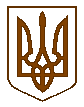 Баришівська  селищна  радаБаришівського  району      Київської  областіР І Ш Е Н Н Я                                                  21.02.2019                                                                                             № 90-05-07смт Баришівка      Про надання дозволу на розробку технічної документації із землеустрою щодо встановлення (відновлення)  меж земельних ділянок   в натурі (на місцевості) для ведення товарного  сільськогосподарського виробництва        Розглянувши заяви  громадян, в яких вони просять надати дозвіл на розробку технічної документації із землеустрою щодо встановлення(відновлення) меж земельних ділянок в натурі(на місцевості) для ведення товарного  сільськогосподарського виробництва, враховуючи пропозиції комісії з питань  регулювання  земельних відносин, природокористування, планування території, охорони пам’яток, історичного та навколишнього середовища,  відповідно до вимог  ст. ст.12, 116, 118,120,121, п. 1 Розділу Х "Перехідні положення" Земельного кодексу України ст.5 Закону України «Про порядок виділення в натурі (на місцевості) земельних часток(паїв) та ст. 26 Закону України „Про місцеве самоврядування в Україні” селища рада вирішила:                                                                                                                                                                     1.Надати дозвіл на розробку технічної документації із  землеустрою щодо встановлення (відновлення) меж земельної ділянки в натурі                  (на місцевості) для ведення товарного сільськогосподарського виробництва на  тетериторії Баришівської селищної ради  громадянам:      - Радченко Любов Андріївні, жительці м.Коростишів, вул.Більшовицька,147, кв.12,  на земельну  частку (пай) № 11рілля-1,6292 га, №686 рілля-1,42 га, №11 сіножаті-0,9331 га, № 15 сіножаті-0,1620 га  для ведення товарного сільськогосподарського виробництва на території Баришівської селищної ради, Гостролуцького старостинського округу, Баришівського району, Київської області (за межами населеного пункту);            - Берднику Антону Станіславовичу, жителю с.Поділля, вул.Воровського,8,  на земельну  частку (пай) № 28 рілля-1,566 га, №703 рілля-1,7627 га, №30 сіножаті-1,5321 га  для ведення товарного сільськогосподарського виробництва на території Баришівської селищної ради, Гостролуцького старостинського округу, Баришівського району, Київської області (за межами населеного пункту);       -  Степаненко Галині Вікторівні, жительці с. Сезенків,  на земельну  частку (пай) № 530 рілля-2,85 га,  для ведення товарного сільськогосподарського виробництва на території Баришівської селищної - 2 -ради, Сезенківського старостинського округу, Баришівського району, Київської області (за межами населеного пункту);       - Левченко Оксані Іванівні, жительці с.Гостролуччя, вул.Лесі Українки,11,  на земельну  частку (пай) № 573 рілля-1,9704 га, №1250 рілля-1,7947 га, №578 сіножаті-1,1115 га  для ведення товарного сільськогосподарського виробництва на території Баришівської селищної ради, Гостролуцького старостинського округу, Баришівського району, Київської області (за межами населеного пункту);      -  Кізуб Оксані Миколаївні, жительці с. Гостролуччя,  на земельну  частку (пай) № 105 сіножаті-1,0676 га,  для ведення товарного сільськогосподарського виробництва на території Баришівської селищної ради, Гостролуцького старостинського округу, Баришівського району, Київської області (за межами населеного пункту);          - Волинській Ларисі Петрівні, жительці м.Київ, вул.Кудрявцевої,7 кв.247,  на земельну  частку (пай) № 478 рілля-0,29 га, №68 рілля-4,44 га  для ведення товарного сільськогосподарського виробництва на території Баришівської селищної ради, Селищанського старостинського округу, Баришівського району, Київської області (за межами населеного пункту).      2.Роботи із складання технічної документації із землеустрою розпочати після складання зацікавленою стороною договору на їх виконання.      3. Технічну документацію із землеустрою погодити відповідно до вимог земельного законодавства.           Селищний голова                                                   О.П.Вареніченко